Памятка родителям  заикающегося  ребенкаПри появлении запинок в речи необходимо посетить невролога и логопеда.Не требовать от ребенка повторить и сказать еще раз правильно.Не демонстрировать ребенку свое беспокойство.Не допускать насмешек и передразнивания его речи.Говорить с ребенком спокойно  неторопливо и достаточно тихо.Соблюдать режим дня.Перед сном исключать эмоции – как положительные так и отрицательные.Перед сном исключать чтение страшных сказок.До минимума сократить просмотр телевизора. До минимума сократить компьютер и компьютерные игры. Не перегружать ребенка впечатлениями. Добиться спокойной обстановки в семье. К ребенку относиться ровно, не жалеть, не ругать, не наказывать физически. Не допускать плача ребенка со сбоями  дыхания. Договориться с членами семьи о единых правилах общения с ребенком. Не произносить при ребенке слово «заикание». Ограничить речевое общение с ребенком, но внести больше взаимодействия с предметами ручной деятельности. Если ребенок посещает ДОО, то предупредить воспитателя, чтобы не давала речевых заданий, а давала поручения  ( полить цветы  и т.п.) Если в семье есть заикающийся взрослый, то общаться с ребенком он должен шепотом. Если ребенок не может из- за запинок сказать слово, то нельзя за него договаривать. Лучше не заметить запинок ребенка. Памятка заикающемуся дошкольникуСначала подумай, а потом скажи.Вдохни и потом начинай говорить плавно на выдохеГовори смело. Смотри в глаза человекуЕсли затрудняешься сказать. Про себя досчитай до 5 , а потом говори.Следи, чтобы не было сильного напряжения мышц лица.В свободное время напевай песенки.Говори медленно, спокойно, выразительно, слитно.Поменьше смотри телевизор, особенно мультфильмы с быстрым мельканием кадров.Говори короткими фразами. Держи паузу между предложениями. Рассказывай стих с выражением перед зеркалом или близкими. Не говори после бега. Отдохни сначала. Тренируйся – вдохни  и на одном выдохе посчитай до 5, 10, 12. Разговаривая используй жесты. Помогай себе движениями пальцев. Играй в мяч и вслух считай удары. Поднимаясь и спускаясь по лестнице вслух считай ступеньки. Слушай спокойную музыку. Танцуй перед зеркалом. Разными движениями передавай характер музыки. Во время речи опирайся на гласные звуки , а согласные произноси без нажима. При произнесении гласных открывай рот и произноси четко. Тренируйся – вдохни и на одном выдохе  назови дни недели, месяцы.Памятка заикающемуся дошкольникуСначала подумай, а потом скажи.Вдохни и потом начинай говорить плавно на выдохе.Говори медленно, спокойно, выразительно, ритмично, слитно.Говори смело! Во время разговора всегда  смотри на собеседника.Если затрудняешься сказать, сосчитай в уме до 5 , а потом начинай говорить, соблюдай правила.Следи, чтобы не было сильного напряжения мышц лица.В свободное время напевай песенки.Поменьше смотри телевизор, переутомление  очень вредно для нервной системы.Говори короткими фразами. Выдерживай  паузу между предложениями. Декламируй стихи в узком кругу знакомых людей, или перед зеркалом. Никогда не начинай говорить  сразу после бега, отдышись, потом говори.Вдохни и на одном выдохе  считай до 5, 10, 12, называй дни недели, месяцы, годы.Разговаривая помогай себе движениями пальцев руки. Играй почаще в мяч, одновременно вслух  считай удары.  Слушай спокойную музыку.Подготовила: учитель-логопед ГБУ РЦ  для детей и подростков с ОВЗ г.Белорецка РБ  Мифтахова А.М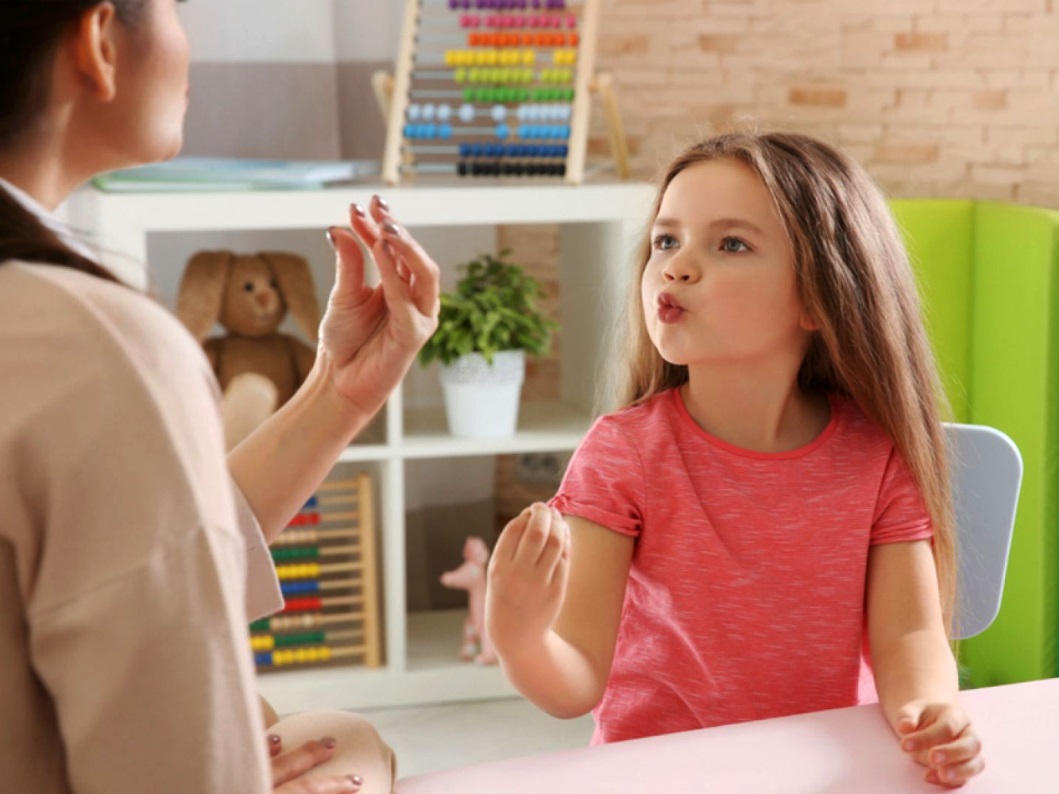 